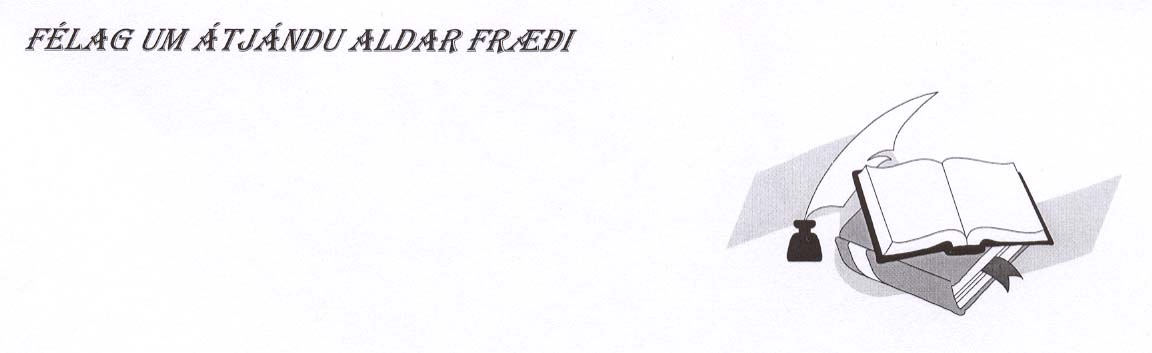 Hólavallarskóli (1786–1804) – Reykjavík vaknar til lífsinsFélag um átjándu aldar fræði heldur málþing undir yfirskriftinniHólavallarskóli (1786–1804) – Reykjavík vaknar til lífsins í Þjóðarbókhlöðu, fyrirlestrasal á 2. hæð, laugardaginn 4. maí 2019.Málþingið hefst kl. 13:30 og því lýkur eigi síðar en kl. 16:15.Að vanda verða flutt fjögur erindi. Dagskrá verður sem hér segir:Hrefna Róbertsdóttir, þjóðskjalavörðurHandverk í Aðalstræti. Verkmenntun í nýju þéttbýliGuðlaugur Rúnar Guðmundsson, sagnfræðingurSkólapiltaferðir og aðbúð í skólanumKAFFIHLÉKristín Bragadóttir, sagnfræðingurVit og strit í HólavallarskólaSveinn Einarsson, leiklistarfræðingur Vagga íslenskrar leiklistar. Sigurður Pétursson, Holberg ÍslandsFundarstjóri: Svavar Sigmundsson, prófessor emeritus við Stofnun Árna Magnússonar í íslenskum fræðum.Flutningur hvers erindis tekur 20 mínútur og 5–10 mínútur gefast til fyrirspurna að loknu hverju erindi.Félagið býður upp á kaffi og konfekt í hléi, sem verður um 25–30 mínútur.Útdrættir úr erindum liggja frammi á málþinginu og verða þar aðgengilegir öllum málþingsgestum.Þá verða þeir birtir síðar á heimasíðu félagsins, http://fraedi.is/18.oldin/